Obec Milíkov, Milíkov č.p. 1, 350 02 Cheb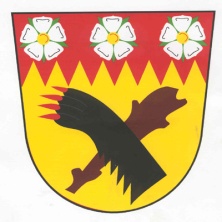 Karlovarský kraj            Účetní závěrka  obce Milíkov za rok 2021Přehled účetní závěrky za rok 2021 odpovídá skutečnému stavu účtování a metodami, jejichž používání je jednotce uloženo zákonem. Součástí účetní závěrky je  Rozvaha, Výkaz zisku a ztrát, Příhohy a plnění rozpočtu  FIN 2-12.Konečný zůstatek na účtech k 31.12.2021 na účtu KB………. 2 637 387,10 Kč                                                                                        ČNB…….    1 381 394,03  Kč                                                         Celkem na účtech……………   4 018 781,13 KčÚvěr dlouhodobý poskytnutý Komerční Bankou ke dni 31.12.2021                    činí  384 952 ,- Kč.Čerpána  dotace z rozpočtu Karlovarského kraje na opravu MK M. Šitboř 263 529 Kč. Čerpání poskytnutých finančních prostředků na úhradu nákladů spojených s konáním voleb do poslanecké sněmovny 22 299,79 Kč. Vyúčtování finančních vztahů k příjemcům podpory z rozpočtu obce:Podpora zájmové skupiny :Český svaz včelařů, o.s., sídlem Dolní Žandov   3 000,- KčInventarizace majetku, pohledávek a závazku k 31.12.2021  a nevykázala  nedostatky. Obecní úřad účtoval podle rozpočtové skladby orgánů státní správy, obcí, krajů a organizačních složek státu.Přílohy: Rozvaha               Výkaz zisku a ztrát               Přílohy               Zpráva o přezkumu hospodaření               Inventurní zprávaÚdaje o hospodaření s majetkem a dalších finančních obrací za rok 2021 jsou dostupné dálkovým přístupem na www.obec.milikov , všechny náležitosti jsou k nahlédnutí v kanceláři Obecního úřadu Milíkov v úředních hodinách.  IČ: 00572713Datum 30.6.2022……..schválení nebo neschválení        Výrok o schválení nebo neschválení účetní závěrky…- schváleno-…………………………………………………………………………………………………………………………………………..            ……………………………………………………………………………………………………………..Schvalující orgán obce Milíkov je zastupitelstvo obcePřítomni:  Jan BenkaPetr DickMarkéta MrázováRadka HanušováPavel Torma JalůvkaV Milíkově dne:                                       Jan Benka                                                                                     starosta obce